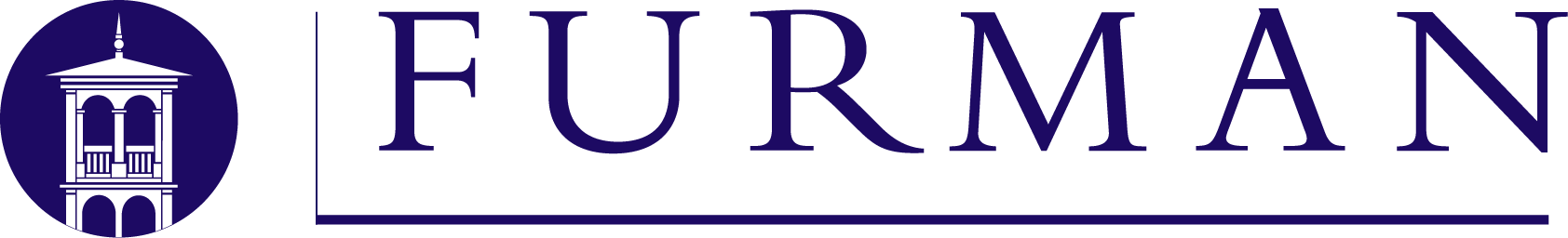 Furman University Chemistry REUApplication Guidelines, Program Details and ExpectationsApplication Deadline: March 9, 2020The Furman Chemistry Research Experiences for Undergraduates (REU) program distinguishes itself from other chemistry REU sites in the country in that it seeks not only to provide an outstanding summer research experience for visiting students but also to enhance the undergraduate research infrastructure as a whole. The key to this effort is the involvement of faculty from the student’s home institution. For this reason, the Furman Chemistry REU program only accepts applications from faculty/student teams. Program Details and ExpectationsAll visiting faculty and student participants are expected to devote ten (10) weeks of the summer to conducting research and are expected to participate in the various REU activities during the summer. The official program runs from May 18 through July 24, though there is some flexibility in these dates.Visiting students will participate in Furman Chemistry’s May Experience, which is composed of multiple modules providing detailed training on topics such as the use of major instruments, literature searching, and career advising. Visiting students may choose to formally enroll in and complete the requirements of the May Experience course. In doing so, the student may receive two (2) hours of academic credit for their efforts, pending transfer approval from their home institution. A limited number of scholarships are available that will reduce the course tuition to $500. If the student chooses to enroll in the full May term course, then their summer research program will begin on May 13, 2020 (first day of May term). Visiting students who do not formally enroll in the May Experience course will still participate in a subset of May Experience modules. The start date for this option is the same as the start date for the summer research program (May 18, 2020). We encourage participation at SERMACS or SACNAS. Furman will assist with the cost of student attendance. StipendsVisiting students will receive a $5,000 summer fellowship and $500 housing supplement. This should cover the fee for living on-campus for the 10-week program. Visiting faculty mentors will receive a $7431 paycheck and may receive a housing supplement if funds are available. Faculty coming to Furman with financial support from other sources will receive a prorated fellowship to be negotiated with the site directors. In addition, the REU program will provide at least $1,000 per group for supplies.Application GuidelinesApplying to the Furman Chemistry REU site is initiated by the visiting faculty member rather than by a student (individual students should contact Dr. Buchmueller directly). The faculty member should identify one to three students from their home institution to form a research team. Students and Faculty participants must be U.S. citizens or permanent residents. Students must not receive a four-year college degree prior to December 2020. Students must be majoring in, or intend to major in, chemistry or a related field.A visiting team is welcome to come to Furman with its own research project or develop a collaborative project with a Furman faculty member. Interested faculty should contact Dr. Buchmueller prior to the March 9th deadline to discuss possible research collaborations or the feasibility of their own proposed research. Team positions are awarded on a competitive basis. Factors that may strengthen the application include (but are not limited to):Participation of students from groups identified by NSF as under-represented. The Furman Chemistry REU site strongly encourages the participation of minority students and faculty, and the application review committee will view teams that include members of these demographics very favorably. \Participation of students who may be otherwise unable to participate in a summer research program. This includes rising freshmen and sophomores, students from two-year colleges, and others. 
A commitment by the home institution to support the research project into the academic year. Such support might include academic credit for students conducting research, a commitment of laboratory space for research, or support for supplies during the subsequent academic year. Co-funding from other sources. While not a factor in the selection process, partial support for visiting teams from non-REU sources, such as existing grants or from the visiting faculty member’s home institution may be available. Co-funding helps increase the support available for the program and may allow a team to include a student that is ineligible for direct NSF support. The application starts on the next page. Please omit the first two pages of this document from your submitted application. Please type in details, print, sign and email (or fax) a scanned application to:Furman University Chemistry REUVisiting Team Application for Summer 2020Application Deadline: March 9, 2020Faculty MentorFaculty Name: 		Title: 						Institution: 								Work Address: 			Phone: 										Fax: 										Email:										Cell: 							Project Title: 													* Please list any specialized instrumentation need. Indicate whether the instrument is absolutely required or simply desirable and the frequency of expected use. Do not list routine glassware or spectrometers.* Highlight special circumstances that will contribute to your application (refer to guidelines, page 2):* Please attach a proposed project description (one-page maximum) and CV (two-page maximum).With my signature below, I am confirming my understanding of the following:I will spend 10 weeks at Furman University conducting research and supervising my student(s). I will be physically present to directly supervise my students whenever they are working in the lab. I have read the statement of program goals and expectations and I intend to participate in the program activities as fully as I am able. Please note: You may arrange your own housing during your participation in the Furman REU Program, but there is limited space in campus housing. Please indicate below if you are interested in campus apartments. 	I will seek placement in Furman University’s housing.Faculty Signature: 		Date: 				Furman University Chemistry REUVisiting Team Application for Summer 2020Application Deadline: March 9, 2020Student Member (Please submit a completed form for each student)IMPORTANT: We welcome multi-student teams. The Furman REU will fund up to two students per visiting faculty member as resources allow. Replicate this form as needed.Student Name: 			Permanent Home Address: 					Years of college completed by May 2020: 									Anticipated graduation date: ____________________									Major or intended major: 		Cell: 						School Email: 			Personal Email: 					ACADEMIC CREDITYou may be able to obtain two (2) hours of academic credit (transfer subject to approval by your institution) for enrolling and completing the three-week May Term course. To do this, you must be present at Furman to start class at 9 AM on Wednesday, May 13. The first three days of the course do not overlap with summer research, but the entire course integrates with the ten-week REU program. Financial assistance covering all but $500 of the course tuition may be available for this course, subject to funding availability.  	I wish to take the May Term course for academic credit if I am awarded financial assistance. I understand that even with assistance, I will be responsible for paying $500 tuition for the class.HOUSINGPlease determine your housing plans and indicate below:  	I will seek placement in Furman University’s student housing. Dr. Buchmueller will coordinate on-campus housing with Younts Conference Center and Summer Programs (not through Housing & Res Life).  NOTE: Two-bedroom and/or four-bedroom apartments (one student per room) will be available. Additional information will be provided later.	I will seek a temporary off-campus residence near the Furman campus. Choosing this option means that you will be responsible for arranging for your housing during your participation in the Furman REU Program. 	I will commute from home or current residence.With my signature below, I am confirming that I am a citizen or permanent resident of the United States.Student signature (required): 				   Date: 				Furman University Chemistry REUVisiting Team Application for Summer 2020Application Deadline: March 9, 2020Student Member (Please submit a completed form for each student)IMPORTANT: We welcome multi-student teams. The Furman REU will fund up to two students per visiting faculty member as resources allow. Replicate this form as needed.Student Name: 			Permanent Home Address: 					Years of college completed by May 2020: 									Anticipated graduation date: ____________________									Major or intended major: 		Cell: 						School Email: 			Personal Email: 					ACADEMIC CREDITYou may be able to obtain two (2) hours of academic credit (transfer subject to approval by your institution) for enrolling and completing the three-week May Term course. To do this, you must be present at Furman to start class at 9 AM on Wednesday, May 13. The first three days of the course do not overlap with summer research, but the entire course integrates with the ten-week REU program. Financial assistance covering all but $500 of the course tuition may be available for this course, subject to funding availability.  	I wish to take the May Term course for academic credit if I am awarded financial assistance. I understand that even with assistance, I will be responsible for paying $500 tuition for the class.HOUSINGPlease determine your housing plans and indicate below:  	I will seek placement in Furman University’s student housing. Dr. Buchmueller will coordinate on-campus housing with Younts Conference Center and Summer Programs (not through Housing & Res Life). NOTE: Two-bedroom and/or four-bedroom apartments (one student per room) will be available. Additional information will be provided later.	I will seek a temporary off-campus residence near the Furman campus. Choosing this option means that you will be responsible for arranging for your housing during your participation in the Furman REU Program. 	I will commute from home or current residence.With my signature below, I am confirming that I am a citizen or permanent resident of the United States.Student signature (required): 				   Date: 				Furman University Chemistry REUVisiting Team Application for Summer 2020Application Deadline: March 9, 2020Student Member (Please submit a completed form for each student)IMPORTANT: We welcome multi-student teams. The Furman REU will fund up to two students per visiting faculty member as resources allow. Replicate this form as needed.Student Name: 			Permanent Home Address: 					Years of college completed by May 2020: 									Anticipated graduation date: ____________________									Major or intended major: 		Cell: 						School Email: 			Personal Email: 					ACADEMIC CREDITYou may be able to obtain two (2) hours of academic credit (transfer subject to approval by your institution) for enrolling and completing the three-week May Term course. To do this, you must be present at Furman to start class at 9 AM on Wednesday, May 13. The first three days of the course do not overlap with summer research, but the entire course integrates with the ten-week REU program. Financial assistance covering all but $500 of the course tuition may be available for this course, subject to funding availability.  	I wish to take the May Term course for academic credit if I am awarded financial assistance. I understand that even with assistance, I will be responsible for paying $500 tuition for the class.HOUSINGPlease determine your housing plans and indicate below:  	I will seek placement in Furman University’s student housing. Dr. Buchmueller will coordinate on-campus housing with Younts Conference Center and Summer Programs (not through Housing & Res Life). NOTE: Two-bedroom and/or four-bedroom apartments (one student per room) will be available. Additional information will be provided later.	I will seek a temporary off-campus residence near the Furman campus. Choosing this option means that you will be responsible for arranging for your housing during your participation in the Furman REU Program. 	I will commute from home or current residence.With my signature below, I am confirming that I am a citizen or permanent resident of the United States.Student signature (required): 				   Date: 				Karen Buchmueller Furman REU Program DirectorDepartment of ChemistryFurman University3300 Poinsett HighwayGreenville, SC 29613-1120Phone: 864-294-2683	Fax: 864-294-3559
Email: karen.buchmueller@furman.edu